452414, Акбирҙе ауылы, Газпром урамы, 21                                                  452414, с.Акбердино, ул. Газпромовская, 21Тел.8 (34795) 2-51-01, факс 2-51-03                                                                           Тел.8 (34795) 2-51-01, факс 2-51-03e-mail: akberdino_igln@ mail.ru                                                                                 e-mail: akberdino_igln@ mail.ru_____________________________________________________________________________________________ҠАРАР                                                                          РЕШЕНИЕСовета сельского поселения Акбердинский сельсовет муниципального района Иглинский район Республики Башкортостан четвертого созываОб отмене решения Совета сельского поселения Акбердинский сельсовет муниципального района Иглинский район Республики Башкортостан  от 18 апреля 2014 г. № 490 «Об утверждении Правилвнешнего оформления зданий и сооружений  сельского поселения Акбердинский сельсовет муниципального района Иглинский район Республики Башкортостан»Заслушав выступление комиссии Совета  по социально-гуманитарным вопросам Совет сельского поселения Акбердинский сельсовет муниципального района Иглинский район Республики Башкортостан РЕШИЛ: 1.Отменить Решение Совета сельского поселения Акбердинский сельсовет муниципального  района  Иглинский  район Республики Башкортостан от 18 апреля 2014 г. № 490 «Об утверждении Правил внешнего оформления зданий и сооружений  сельского поселения Акбердинский сельсовет муниципального района Иглинский район Республики Башкортостан».Глава сельского поселения:                                                          А.З. Сатаев 09 февраля  2017 года№ 228 Башҡортостан Республикаhы Иглин районымуниципаль районыныңАкбирҙе ауыл  советыауыл биләмәhеСоветы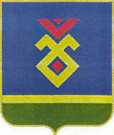 Советсельского поселения Акбердинский сельсовет муниципального района Иглинский районРеспублики Башкортостан